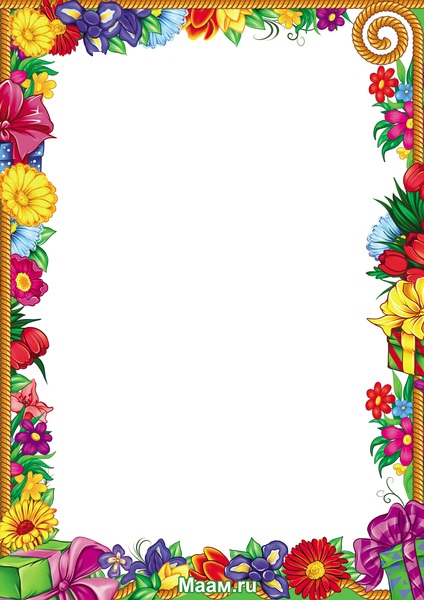 Неоценимое значение маминой песни в жизни малышаМногие из нас на протяжении всей жизни помнят песни, которые напевала нам мамочка у колыбели.И хотя считается, что младенцы не в состоянии что-либо запомнить, но факты говорят об огромной пользе такого, казалось бы, элементарного занятия, как напев убаюкивающих колыбельных.Наукой доказано, что ребенок эмоционально реагирует на музыку с первых дней своей жизни и даже раньше. Опыт восприятия музыки, вкусы, начинают формироваться еще в утробе матери.Музыка имеет сходную с речью интонационную природу. В каждую историческую эпоху в музыке отражается определенный круг образов, интонаций, принятых народом.
Наиболее ценные в художественном отношении произведения выдерживают испытания временем, отбираются человечеством и доходят до потомков. «Музыка – однодневка» присутствовала всегда. Ее развлекательное предназначение не оспаривается, она имеет право на существование. Но воспитать в человеке основы общей и музыкальной культуры, развивать способности, можно только на признанных человечеством художественных эталонах, которыми являются произведения народной музыки и классическое наследие композиторов всех веков и стилей.Колыбельные песни - удивительный дар прошлого. Однако современные мамы почти не поют колыбельных: не знают их и не умеют их петь, ссылаются на занятость, считают, что темп жизни вытеснил колыбельные, поэтому ребенок должен привыкать к современным ритмам... Именно материнская песня несет ребенку здоровье и спокойствие. Как и во все времена, современные дети требуют бережного отношения, любви и ласки. Исследования последних лет показали, что колыбельные песни снимают тревожность, возбуждение, действуют на ребенка успокаивающе.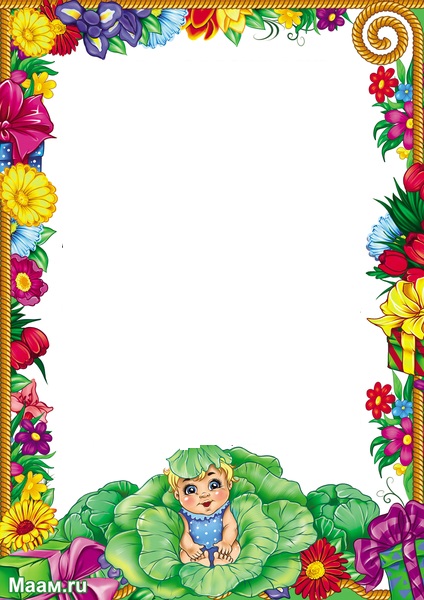 Колыбельная несет в себе народную мудрость, красоту, она – частица фольклора. Через колыбельную у ребенка формируется потребность в художественном слове, музыке, малыш получает первые представления об окружающих его предметах, о животных, птицах.
 В некоторых колыбельных содержатся элементы нравоучений, которые учат добру, но самое важное воспитательное влияние на ребенка оказывает сама материнская нежность, любовь, составляющая стихию колыбельных.Для полноценного развития ребенку необходимо чувствовать себя любимым, защищенным. Колыбельная песня, в которой мать обращается к малышу, восполняет его потребность в его общении со взрослым, возникающую с первых дней жизни. У ребенка рождается ответное чувство привязанности к родному человеку, любовь к матери, близким людям.Конечно подходя к выбору из огромного ассортимента как народных, так и современных колыбельных, никто не сможет вам посоветовать, какой отдать свое предпочтение. Поскольку лучше мамы ребенка не может знать никто, и только мамино сердце никогда не обманет. И если вы желаете своему ребенку в будущем стать добрым, умным, удачливым и талантливым, дарите ему свою любовь, внимание и колыбельные песни.Не сомневайтесь! Ваши старания принесут огромную пользу самому драгоценному, что есть у женщины – ребенку!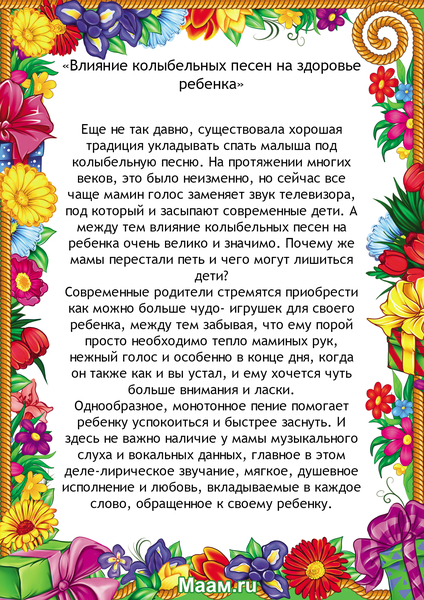 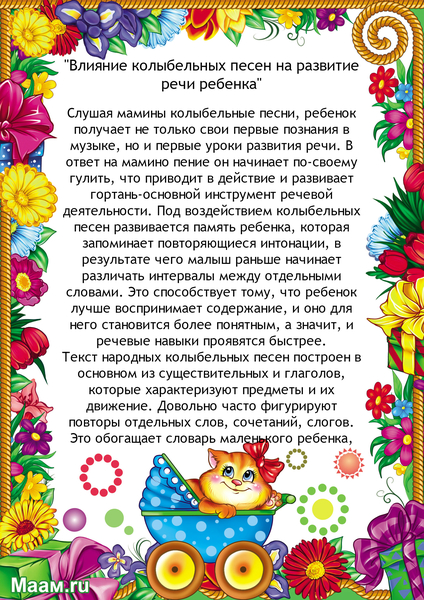 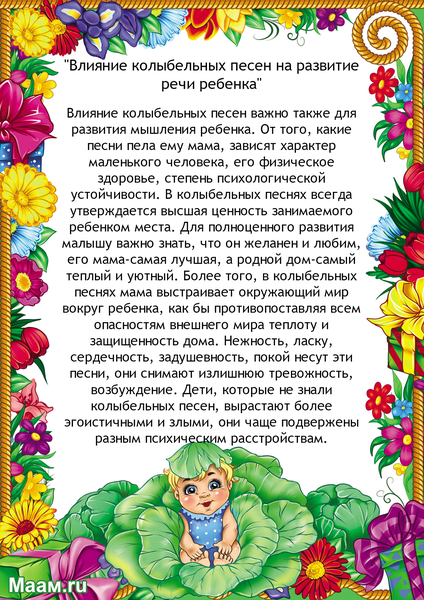 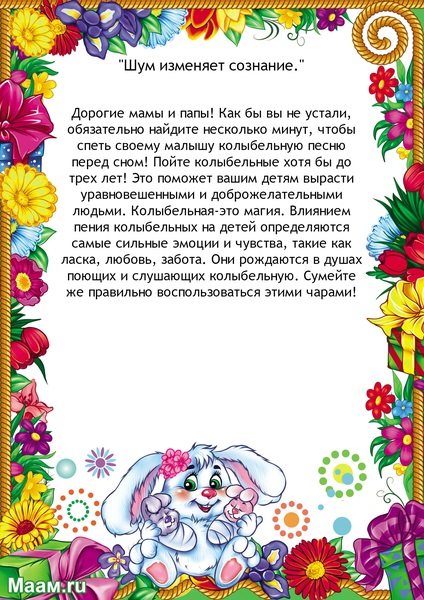 